ПОЛОЖЕНИЕ О СОРЕВНОВАНИЯХ ПО ВЫЕЗДКЕКубок «Winner Line» этап 4I. ОБЩАЯ ИНФОРМАЦИЯСТАТУС СОРЕВНОВАНИЙ: 		Муниципальные.КАТЕГОРИЯ СОРЕВНОВАНИЙ: 	Открытые, личные, классификационные к присвоению спортивных разрядов.ДАТА ПРОВЕДЕНИЯ: 			08 августа 2021 г.МЕСТО ПРОВЕДЕНИЯ: 	Московская область, Красногорский район, деревня Грибаново, КСК «Корос».Регистрационные данные 		в ФГИС "Меркурий"			RU 829357 ИП Петров А.О. ИНН 402715929807II. ОБЩИЕ УСЛОВИЯСоревнования проводятся в соответствии с:- Правилами вида «Конный спорт», утвержденных Приказом Минспорттуризма России от 27 июля 2011 г. № 818 с изменениями, внесенными приказами Минспорта России от 8 июня 2017 г. № 500, от 4 февраля 2019 г. № 71, от 7 октября 2019 г. № 807, от 12 октября 2020 г. № 760.- Ветеринарным Регламентом ФКСР, утв. 14.12.2011 г., действ. с 01.01.2012 г.- Ветеринарным регламентом FEI, 14-е изд., с изм. на 01.01.2021 г.- Правилами соревнований FEI по выездке, 25-е изд., с изменениями и дополнениями на 01.01.2021 г.- Регламентом ФКСР по конному спорту, утв. 07.02.2018 г., с изм. на 01.01.2019 г.- Положением о межрегиональных и всероссийских официальных спортивных соревнованиях по конному спорту на 2021 год, утвержденным Министерством спорта России и ФКСР.- Правилами FEI по антидопинговому контролю и медикаментозному лечению лошадей (2-е изд., действ. с 01.01.2021 г.).- Всеми действующими поправками к указанным выше документам, принятыми в установленном порядке и опубликованными ФКСР.- Настоящим положением о соревнованиях.Факт участия в соревнованиях подразумевает, что участники выражают свое безусловное согласие с тем, что их инициалы (имена, отчества, фамилии), дата рождения, изображения, фото- и видеоматериалы, а также интервью и иные материалы о них могут быть использованы в рекламных и иных коммерческих целях, направленных на продвижение спортивных мероприятий, в какой бы то ни было форме, как на территории Российской Федерации, так и за рубежом в течение неограниченного срока и без выплаты каких-либо вознаграждений.САНИТАРНО-ЭПИДЕМИОЛОГИЧЕСКИЕ ТРЕБОВАНИЯСоревнования проводятся в соответствии с:Постановлением Губернатора Московской области от 30.06.2020 № 306-ПГ «О внесении изменений в постановление Губернатора Московской области от 12.03.2020 № 108-ПГ «О введении в Московской области режима повышенной готовности для органов управления и сил Московской областной системы предупреждения и ликвидации чрезвычайных ситуаций и некоторых мерах по предотвращению распространения новой коронавирусной инфекции (COVID-2019) на территории Московской области».Методическими рекомендациями Главного государственного санитарного врача Российской Федерации:От 25 мая 2020 года МР 3.1/2.1.0184-20 «Рекомендации по организации работы спортивных организаций в условиях сохранения рисков распространения COVID-19».От 4 июня 2020 года МР 3.1/2.1.0192-20 «Рекомендации по профилактике новой коронавирусной инфекции (COVID-19) в учреждениях физической культуры и спорта (открытых и закрытых спортивных учреждениях, физкультурно-оздоровительных комплексах, плавательных бассейнах и фитнес-клубах).Письмом Министерства физической культуры и спорта Московской области от 17.02.2021 г. № 23 Исх-910.Предельное единовременное количество участников соревнования составляет не более 50 человек, с возможным одновременным количеством участников не более 50 % от общей вместимости мест для проведения таких мероприятий при условии соблюдения социальной дистанции.Соревнования проводятся при очном присутствии зрителей в пределах не более 50 % от максимального количества посадочных мест.Необходимые требования:- Соблюдение Методических рекомендаций по организации работы спортивных организаций в условиях сохранения рисков распространения коронавирусной инфекции (COVID-19) от 25.05.2020 №МР 3.1/2.1.0184-20.- На всей территории турнира обязательно ношение защитных перчаток и медицинской маски (кроме периода нахождения верхом на лошади и участия в соревновании).- Обязательным является соблюдение социальной дистанции 1,5 м для всех участников соревнований.III. ОРГАНИЗАТОРЫ1. Федерация конного спорта Московской области, Московская обл., г. Лыткарино, 6 мкрн., стр.282. КСК «Корос», Московская обл., Красногорский р-н, д. Грибаново, д.24.Члены Оргкомитета турнира:Представитель КСК «Корос» - Балаян М.Г. тел: 8-909-965-05-38, e-mail: frankoni@bk.ru.Исполнительный директор ФКСМО - Никишина Е.В., 8-903-515-97-20.Директор турнира - Петров Алексей ОлеговичОтветственность за организацию соревнований несет Оргкомитет, ответственность за проведение соревнований несет Главная судейская коллегия. Оргкомитет и Главная судейская коллегия оставляют за собой право вносить изменения в программу соревнований в случае непредвиденных обстоятельств.Организаторам физкультурных мероприятий и (или) спортивных мероприятий принадлежат права на их освещение посредством трансляции изображения и (или) звука мероприятий любыми способами и (или) с помощью любых технологий, а также посредством осуществления записи указанной трансляции и (или) фотосъемки мероприятий.Права на освещение физкультурных мероприятий и (или) спортивных мероприятий могут быть использованы третьими лицами только на основании разрешений организаторов физкультурных мероприятий и (или) спортивных мероприятий или соглашений в письменной форме о приобретении третьими лицами этих прав у организаторов таких мероприятий.IV. ГРАНД ЖЮРИ И ОФИЦИАЛЬНЫЕ ЛИЦАV. ТЕХНИЧЕСКИЕ УСЛОВИЯСоревнования проводятся на открытом грунте.Тип грунта: песок.Размеры боевого поля: 20 х 60 мРазмеры разминочного поля: 20 х 40 мVI. ПРИГЛАШЕНИЯ И ДОПУСККатегории приглашенных участников:		взрослые спортсмены, взрослые спортсмены на молодых лошадях, юноши, юниоры, дети, начинающие всадники и спортсмены-любители.Количество лошадей на одного всадника		не ограничено.ДОПУСК К УЧАСТИЮ В СОРЕВНОВАНИЯХЛошадь может стартовать не более двух раз в день, может быть разрешен третий старт лошади в детских ездах.Главная судейская коллегия вправе не допустить всадника или лошадь до старта ввиду явной технической неподготовленности.Для всех всадников, обязательно ношение защитного шлема всё время, когда они находятся на лошади!VII. ЗАЯВКИПредварительные заявки подаются до 18.00 06.08.2021 года по телефону 8-916-203-25-48 Борисов Андрей или по электронной почте matrasoved@list.ru.Форма заявки - Приложение 1.Окончательные заявки и проверка документов на мандатной комиссии.В окончательной заявке должно быть указано:- Регион, клуб - Фамилия, имя всадника, год его рождения, разряд.- Кличка лошади, год рождения, пол, масть, порода, происхождение (кличка отца), место рождения, рост в холке (только для пони), владелец лошади, номер паспорта спортивной лошади ФКСР.- Фамилия, имя, отчество тренера, для детей - также фамилия, имя, отчество родителей.- Контактная информация (телефон, e-mail).Проверка документов осуществляется в день соревнований.Документы должны быть предоставлены до начала езды, в которой принимает участие спортсмен, в противном случае спортсмен не будет допущен до участия в соревнованиях.VIII. УЧАСТИЕК участию в соревнованиях допускаются спортсмены, имеющие действующую регистрацию ФКСР, члены ФКСР и/или ФКСМО, уплатившие членские взносы за 2021 г.На мандатную комиссию должны быть предоставлены следующие документы:- Членский билет ФКСР и подтверждение уплаты членского или регистрационного взноса за 2021 г.- Паспорт спортивной лошади ФКСР или племенное свидетельство на лошадь.- Документ, подтверждающий уровень технической подготовленности спортсмена (зачетная книжка, удостоверение о спортивном разряде/звании).- Действующий медицинский допуск спортивного диспансера или медицинского учреждения, имеющего лицензию на осуществление медицинской деятельности, предусматривающей работы (услуги) по лечебной физкультуре и спортивной медицине на участие в соревнованиях.- Действующий страховой полис или уведомление ФКСР об оформлении страховки через ФКСР.- Действующий полис ОМС.- Для спортсменов, которым на день проведения соревнования не исполнилось 18 лет, требуется нотариально заверенные доверенность (заявление) тренеру от родителей или законного опекуна на право действовать от их имени и разрешение на участие в соревнованиях по конному спорту. В противном случае всадники не будут допущены к участию в соревнованиях.- Свидетельство о рождении (старше 14 лет - паспорт) или его ксерокопия;- Для детей, а также для юношей, в случае их участия в соревнованиях более старшей возрастной категории - заявление тренера о технической готовности спортсмена и заверенные нотариально или написанные в присутствии Главного судьи/Главного секретаря соревнований заявления от родителей об их согласии.Ветеринарному врачу соревнований при въезде на территорию проведения соревнований предоставляется ветеринарное свидетельство (сертификат).Всадники, фактически не достигшие 18-ти летнего возраста, не могут принимать участие в соревнованиях по выездке на лошадях моложе 6-и лет.ТРЕБОВАНИЯ К ФОРМЕ ОДЕЖДЫ И СНАРЯЖЕНИЮIХ. ВЕТЕРИНАРНЫЕ АСПЕКТЫСостояние здоровья лошадей должно быть подтверждено ветеринарным свидетельством установленного образца.Обязательно наличие серологических исследований и профилактических прививок в соответствии с эпизоотической обстановкой в регионе.Ветеринарная инспекция заменяется ветеринарным осмотром по прибытии.Ветеринарный врач соревнований: Коростелева Лилия Сергеевна.Х. ЖЕРЕБЬЁВКА УЧАСТНИКОВЖеребьёвка участников соревнований состоится 06 августа 2021 года в 19.00 час.XI. ПРОГРАММА СОРЕВНОВАНИЙ08 августа 2021 г.09.00-10.00	Мандатная комиссия.10.00		Большой приз.		https://www.equestrian.ru/files/tests/196.pdf		Общий зачёт.ХХ		Малый приз.https://www.equestrian.ru/files/tests/191.pdfДва зачёта: спортсменов-любителей и общий.ХХ		Предварительный приз. Юноши.		https://www.equestrian.ru/files/tests/198.pdfТри зачёта: для юношей, спортсменов-любителей и общий.XX		Предварительный приз А. Дети.		https://www.equestrian.ru/files/tests/224.pdfТри зачёта: для детей, спортсменов-любителей и общий.ХХ		Предварительный приз В. Дети.		https://www.equestrian.ru/files/tests/225.pdfОбщий зачёт.ХХ		Командный приз. Дети		https://www.equestrian.ru/files/tests/223.pdfОбщий зачёт.ХХ		Тест для всадников начального уровня (шаг, рысь).		https://www.equestrian.ru/files/tests/221.pdfДва зачёта: для юных всадников и общий.XX		Езда по выбору (кроме езд, входящих в основную программу турнира).Если по одному виду программы набирается 3 и более пары, будет сформирован отдельный зачёт.ХХ		Езда для 4-летних лошадей.		https://www.equestrian.ru/files/tests/33.pdfХХ		Предварительная езда для 5-летних лошадей.		https://www.equestrian.ru/files/tests/34.pdfХХ		Предварительная езда для 6-летних лошадей.		https://www.equestrian.ru/files/tests/35.pdfПри малом количестве участников, зачёты могут быть объединены.ХХ - время начала будет уточнено по итогам мандатной комиссии.XII. ОПРЕДЕЛЕНИЕ ПОБЕДИТЕЛЕЙ И ПРИЗЁРОВПобедитель и призёры соревнований определяются в каждой езде в каждом зачёте.Победителем соревнований становится спортсмен, получивший наибольшее количество процентов по трем судьям. В случае равенства процентов, победитель определяется в соответствии с правилами по выездке.В каждом виде программы награждается три призовых места. Если в зачёте менее пяти участников, то награждается только первое место.Утвержденные протоколы соревнований (технические результаты) в электронном и сканированном виде и отчет Технического делегата Оргкомитет соревнований представляет в ФКСР и ФКСМО в течении 3-х дней по окончании соревнований по электронной почте.За участие в каждой езде в каждом этапе начисляются рейтинговые баллы.Определение победителей и призеров Кубка «Winner Line» в каждой езде производится по окончанию финала соревнований по наибольшей сумме баллов, полученных по результатам этапов и финала Кубка. При равенстве суммы баллов, определение победителей и призеров производится по лучшему занятому месту в финале Кубка.Правила набора баллов на этапах:- Зачёт баллов формируется отдельно по каждой езде в каждом зачёте.- Всадники получают баллы по итогам езды, в зависимости от количества участников.- Баллы Кубка «Winner Line» начисляются всадникам (а не паре всадник/лошадь).- В каждой езде всадник имеет право участвовать более чем на одной лошади. В случае, если всадник выступает на двух или более лошадях в езде, в зачёт Кубка идет лучший результат, полученный на одной из лошадей.XIII. НАГРАЖДЕНИЕПобедитель в каждой езде, в каждом зачете награждается кубком, золотой медалью, дипломом.Призеры (2-3 место) в каждом зачёте награждаются медалями, дипломами.Если в зачёте менее пяти участников, то победитель награждается золотой медалью, дипломом.Оргкомитет оставляет за собой право учредить дополнительные призы.Победители и призёры награждаются призами от спонсоров соревнований:Бренд одежды Winner.Line.Life https://winner-line.ru/Творческая студия Дмитрий Варг https://vargstore.ru/.Художник Любовь Мищенко http://www.fossart.org/artists/mishchenko-lyubov.Скульптор Юлия Роткова http://rotkova.com/.Домашний декор Светлана Хитрово http://hitrovo.ukit.me/.Обувной бутик SKIP&RICHI https://skiprichi.nethouse.ru//.Студия Дизайна О'Тэ https://www.livemaster.ru/toxana.Подкормки для лошадей Wiessman https://wiessman.ru/Корма для лошадей Анилин https://korma-anilyn.ru/Корма и подкормки для лошадей В КОНЯ КОРМ http://vkkorm.ru/Московский Поло Клуб https://moscowpoloclub.com/Награждение победителей и призеров проводится по окончании каждого соревнования в пешем строю.XIV. РАЗМЕЩЕНИЕКСК «Корос» обеспечивает размещение лошадей на развязках без предварительного бронирования.XV. ФИНАНСОВЫЕ УСЛОВИЯСтартовые взносы:2500 рублей за каждый старт.ВНИМАНИЕ: СТАРТОВЫЕ ВЗНОСЫ ОПЛАЧИВАЮТСЯ ДО НАЧАЛА ЕЗДЫ, ИНАЧЕ ВСАДНИК НЕ БУДЕТ ДОПУЩЕН К СОРЕВНОВАНИЯМ!!!Оргкомитет соревнований обеспечивает судейство и осуществляет контроль за выполнением требований и правил Российских соревнований, представляет наградную атрибутику, обеспечивает техническое обслуживание соревнований, оказание первой, медицинской или ветеринарной помощи во время соревнований Расходы по проезду участников, транспортировке и размещению лошадей, питанию и др. несут спортсмены или заинтересованные лица.XVI. СТРАХОВАНИЕВсе владельцы лошадей и участники соревнований лично отвечают за ущерб, причиненный третьему лицу, им самим, его служащим, его представителем или лошадью.Настоятельно рекомендуется каждому участнику соревнований и владельцу лошади иметь во время соревнований при себе действующий страховой полис о договоре страхования гражданской ответственности.Организационный комитет не отвечает за ущерб, причиненный участникам соревнований, коноводам или лошадям в результате их болезни, травмы, кражи, аварии, пожара и т.п.Ответственность Организаторов перед участниками и третьими лицами - в соответствии с Федеральным Законом «О физической культуре и спорте в Российской Федерации» от 23 ноября 2007 года.НАСТОЯЩЕЕ ПОЛОЖЕНИЕЯВЛЯЕТСЯ ОФИЦИАЛЬНЫМ ВЫЗОВОМ НА СОРЕВНОВАНИЯ**Настоящее Положение имеет юридическую силу при наличии согласования по обеспечению безопасности, охраны общественного порядка и антитеррористической защищенности администрации муниципального образования, места проведения соответствующего Мероприятия, включенного в календарь мероприятий.«СОГЛАСОВАНО, ГСК» __________ Смолякова Н.А.Ответственный менеджерВКС ФКСР«___» ____________ 2021 г.Приложение 1ОБРАЗЕЦ ЗАЯВКИ НА УЧАСТИЕ В СОРЕВНОВАНИЯХ:Кубок «Winner Line» этап 408 августа 2021 г.*Обязательная информация«СОГЛАСОВАНО»___________________________А.О. ПетровДиректор КСК «Корос»«03» июня 2021 г.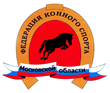 «УТВЕРЖДЕНО»__________________________Е.В. НикишинаВице-президент Федерации конного спорта Московской области«___»_______________ 2021 г.ДолжностьФИОКатегорияРегионГлавный судьяЧлены Гранд жюри:Главный секретарьТехнический делегатШеф-стюардПутилина Е.В.Семёнова Ю.С.Хромов Н.В.Балаян М.Г.Чижова Т.С.Семёнова Ю.С.Малахова Н.А.ВКВКВК2К1КВК2Кг.Москваг.МоскваМосковская обл.г.МоскваТульская обл.г.Москваг.МоскваСоревнованиеУсловия допускаБольшой призВсадники 2005 г.р. и старше на лошадях 8 лет и старше.Малый призОбщий зачёт.Зачёт для спортсменов-любителей.Всадники 2005 г.р. и старше на лошадях 7 лет и старше, выполнявшие норматив 1 спортивного разряда и выше по выездке и троеборью.Всадники 2005 г.р. и старше на лошадях 7 лет и старше, никогда не выполнявшие нормативов 1 спортивного разряда и выше по выездке и троеборью.Предварительный приз. ЮношиЗачёт для юношей.Зачёт для спортсменов-любителей.Общий зачёт.Всадники 2003 - 2007 г.р. на лошадях 6 лет и старше.Всадники 2002 г.р. и старше на лошадях 6 лет и старше, не принимавшие участия (как пара) в соревнованиях по программе «Малый приз», никогда не выполнявшие нормативов 1 спортивного разряда и выше по выездке и троеборью.Всадники 2002 г.р. и старше на лошадях 6 лет и старше, выполнявшие норматив 1 спортивного разряда и выше по выездке и троеборью.Предварительный приз А. ДетиЗачёт для детей.Зачёт для спортсменов-любителей.Общий зачёт.Всадники 2007 - 2009 г.р. на лошадях 6 лет и старше.Всадники 2006 г.р. и старше на лошадях 4 лет и старше, не принимавшие участия (как пара) в соревнованиях по программе Юношеских езд, никогда не выполнявшие нормативов 1 спортивного разряда и выше по выездке и троеборью.Всадники 2006 г.р. и старше на лошадях 4 лет и старше, выполнявшие норматив 1 спортивного разряда и выше по выездке и троеборью.Предварительный приз В. ДетиОбщий зачёт.Всадники 2009 г.р. и старше на лошадях 4 лет и старше.Командный приз. ДетиОбщий зачёт.Всадники 2009 г.р. и старше на лошадях 5 лет и старше.Тест для всадников начального уровняЗачёт для юных всадников.Общий зачёт.Всадники 2009-2003 г.р. и старше на лошадях 4 лет и старше.Всадники 2002 г.р. и старше на лошадях 4 лет и старше.Езда для 4-летних лошадейВсадники 2003 г.р. и старше на лошадях 4 лет.Предварительная езда для 5-летних лошадейВсадники 2003 г.р. и старше на лошадях 5 лет.Предварительная езда для 6-летних лошадейВсадники 2003 г.р. и старше на лошадях 6 лет.Езда по выборуЕсли по одному виду программы набирается 3 и более пары, будет сформирован отдельный зачёт.Вид программыВсадникЛошадьБольшой призМалый призФрак/редингот и каска.Мундштучное / трензельное оголовье, допускается использование хлыста длиной до 120 см.Предварительный приз. ЮношиЗачёт для юношей.Зачёт для спортсменов-любителей, Общий зачёт.Фрак/редингот и каска.Фрак/редингот и каска.Мундштучное / трензельное оголовье.Мундштучное / трензельное оголовье, допускается использование хлыста длиной до 120 см.Предварительный приз А. ДетиПредварительный приз В. ДетиКомандный приз. ДетиЗачёт для детей.Зачёт для спортсменов-любителей, Общий зачёт.Редингот и каска.Фрак/редингот и каска.Трензельное оголовье.Мундштучное / трензельное оголовье, допускается использование хлыста длиной до 120 см.Тест для начального уровняЗачёт для юных всадников.Общий зачёт.Фрак/редингот и каска.Трензельное оголовье, допускается применение дополнительных средств управления, не идущих в руку всадника: резинки, мягкие развязки, учебный шпрунт. Шпоры по желанию.Езда для 4-летних лошадейПредварительная ездадля 5-летних лошадейПредварительная ездадля 6-летних лошадейРедингот и каска.Трензельное оголовье, допускается использование хлыста длиной до 120 см.Шпоры по желанию.МестоЧисло стартовавших всадниковЧисло стартовавших всадниковЧисло стартовавших всадниковЧисло стартовавших всадниковЧисло стартовавших всадниковЧисло стартовавших всадниковЧисло стартовавших всадниковЧисло стартовавших всадниковЧисло стартовавших всадниковЧисло стартовавших всадниковЧисло стартовавших всадниковЧисло стартовавших всадниковЧисло стартовавших всадниковЧисло стартовавших всадниковМесто16 и >1514131211109876543МестоБаллыБаллыБаллыБаллыБаллыБаллыБаллыБаллыБаллыБаллыБаллыБаллыБаллыБаллы1201918171615141312111098621716151413121110987653315141312111098765431413121110987654321512111098765432161110987654321710987654321898765432198765432110765432111654321125432113432114321152116 и <1Информация о всаднике:Информация о лошади:Контактное лицо*: ____________________________________________________________________Телефон*:____________________________________________________________________________